Nome:                                                                                                                        No USP:Com base na tela a seguir e nos códigos de refeições, responda: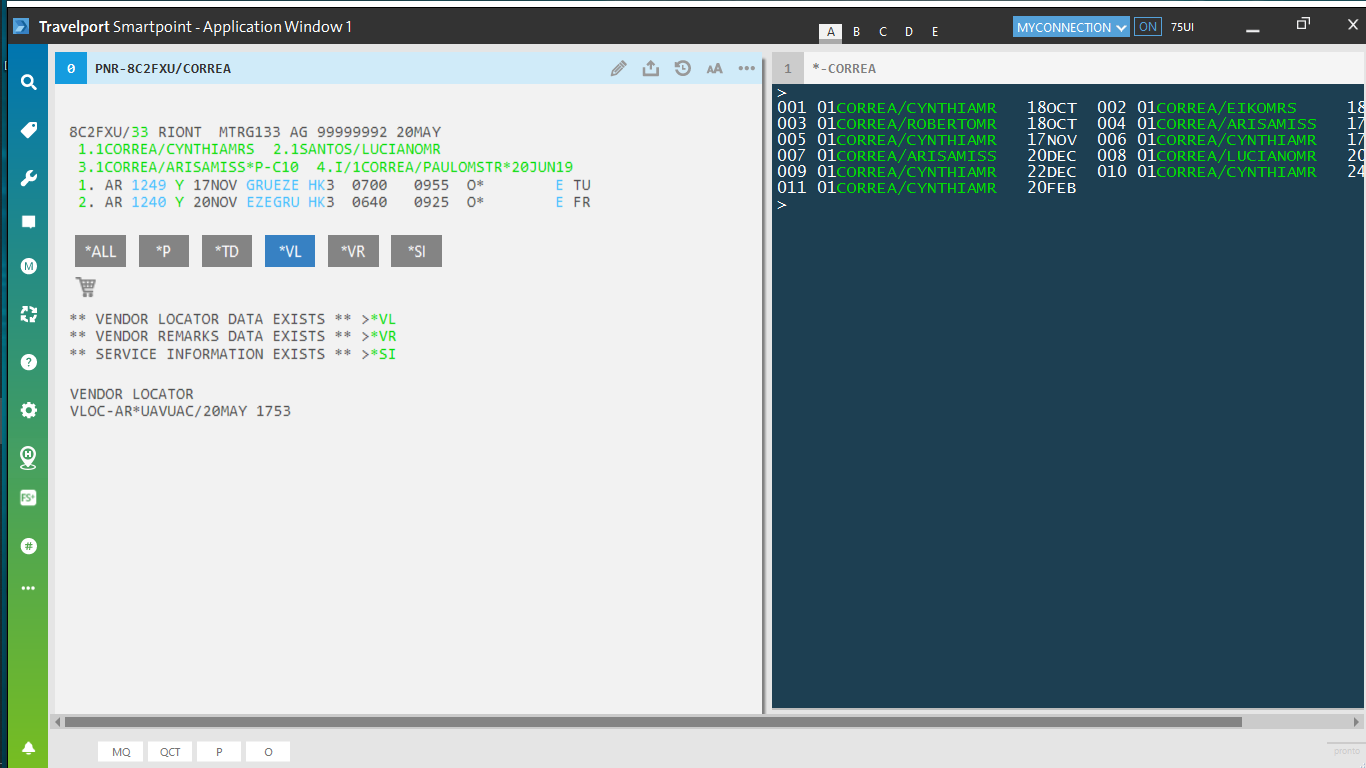 Códigos de refeições:AVML              VEGETARIAN INDIAN MEALBBML        *     BABY MEALBLML        *     BLAND MEALCHML              CHILD MEALDBML        *     DIABETIC MEALFPML        *     FRUIT PLATTER MEALGFML        *     GLUTEN INTOLERANT MEALLCML        *     LOW CALORIE MEALLFML        *     LOW FAT MEALLSML        *     LOW SALT MEALVGML        *     VEGETARIAN VEGAN MEALEscreva os comandos para incluir refeições aos 4 PAX conforme os tipos (ADT, CHD e INF) e ordem dos nomes: